Структурное подразделение «Детский сад № 9 комбинированного вида» МБДОУ «Детский сад «Радуга» комбинированного вида» Рузаевского муниципального районаПрактикум для родителей«Чудеса на кухне»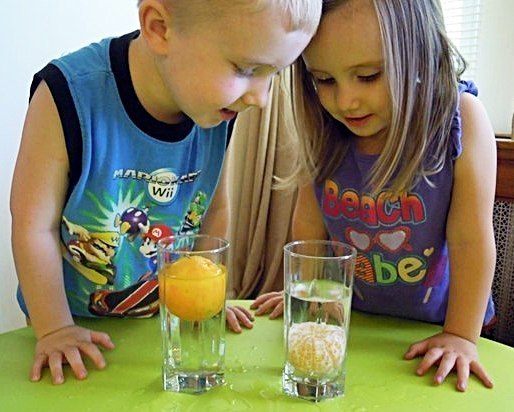                                                                 Подготовила воспитатель:                                                                                         Панина Н.П.Практикум для родителей на тему: «Чудеса на кухне». 
Описание: Данный материал будет интересен воспитателям, педагогам дополнительного образования, педагогам начальных классов и родителям. Может быть использован как совместная деятельность детей и родителей, а также как форма проведения родительского собрания.Интеграция образовательных областей: «Познавательное развитие», «Социально – коммуникативное развитие», «Речевое развитие».Цель: Организация совместной экспериментальной деятельности детей и родителей. Задачи:1. Продемонстрировать некоторые виды экспериментирования с воздухом, водой, бумагой, зерном.2. Показать, как можно использовать элементы экспериментальной деятельности дома.3. Формировать познавательный интерес к окружающему миру, умение делиться приобретённым опытом. 4. Вызвать у родителей интерес к совместной исследовательской деятельности с детьми.5) Укрепить взаимоотношения детей и родителей через совместную экспериментальную деятельность. Ход:           Я предлагаю вам провести эксперименты для детей на кухне. Эксперименты полностью безопасные и, в принципе, не требуют помощи родителей.Поэтому они подойдут в качестве интересной «занимашки», пока мама готовит кушать, и при этом познакомят ребенка с такими явлениями как смерч, состав дрожжей, поверхностное натяжение, свойства эфирных масел и плотность веществ.А вот и перечень провокационных вопросов, которые вы можете задать ребенку, чтобы заинтересовать его новым экспериментом:Лимон плавает в воде или тонет?Смерч в стакане. Правда или вымысел?Как лопнуть шарик с помощью лимона?Можно ли надуть шарик дрожжами?Сколько монеток поместится в полный стакан с водой?Эксперимент с лимономНам понадобятся:Стакан с водой;Лимон.Кладем лимон в воду – плавает на поверхности. Очищаем от кожуры и вновь кладем в воду – лимон стремительно погружается на дно.Почему так происходит? Плотность очищенного лимона больше плотности воды, поэтому он тонет. В то же время, кожура лимона очень легкая, пористая и содержит в себе множество пузырьков воздуха, чем напоминает пенопласт. Она для мякоти лимона является своеобразным спасательным жилетом, который не даёт ему утонуть.Смерч в стаканеЕще один простой эксперимент, демонстрирующий такое масштабное явление природы как смерч в прозрачном стакане воды. Дополнительно нам понадобится чайная ложка мелколистового чая.Засыпаем чай в стакан с холодной водой и быстро перемешиваем, вращая ложку против часовой стрелки (наиболее частое направление смерча в Северном полушарии). Чаинки будут закручиваться, собираясь в центре и   формируя воронку биче подобного смерчаВ природе смерчи образуются на стыке двух воздушных масс: теплой влажной и холодной сухой. Разность температур приводит воздух в движение: теплый поднимается вверх, а холодный опускается вниз, закручиваясь в воронку и формируя в центре разреженный стержень, который втягивает в себя различные предметы с поверхности земли (в том числе здания, машины, людей). Причин образования воронки ученые до сих пор не выяснили, так как любое оборудование в центре смерча мгновенно приходит в негодность.Надуваем воздушный шар дрожжамиОборудование:Воздушный шарик;Бутылка;Сухие дрожжи, сахар и вода;Воронка.В бутылочку засыпаем дрожжи, сахар, теплую воду и хорошо размешиваем до полного растворения. На бутылку одеваем воздушный шарик и для надежности фиксируем его изолентой или скотчем и оставляем в теплом месте. Через 20 минут воздушный шарик надуется, как на фото.Процесс очень прост: на шарик брызгаем сок из кожуры лимона, в результате чего шарик мгновенно лопается. Почему? В кожуре лимона содержится большое количество эфирных масел, которые и разъедают резину.Эксперимент с монетамиОборудование:Стакан с водой;Монеты.Наливаем полный стакан воды и опускаем в него монетки по одной. Вначале, кажется, что вода будет выливаться, по мере наполнения его монетами. На самом же деле вода поднимается над стаканом в виде купола и не выливается, сдерживаемая поверхностным натяжением.Последнее формируется на стыке двух сред: жидкой и газообразной. Молекулы воды плотно соединяются друг с другом, образуя своеобразную пленку на поверхности, которая и не даёт воде выливаться при постепенном наполнении стакана монетами. На фото хорошо видно выпуклую часть воды над стаканом в 200 мл после погружения в него 15 монет.В природе это явление можно наблюдать, когда вода собирается в капли на непромокаемой поверхности, стремясь принять форму шара за счет силы поверхностного натяжения.Дорогие родители! Совместная исследовательская деятельность будет вдвойне полезней, если вы будете соблюдать некоторые правила:• Не прерывайте размышлений ребёнка.• Не воспитывайте интеллектуального иждивенца (не лишайте ребёнка возможности самому найти ответ).• Поддерживайте познавательный процесс у ребёнка (чаще задавайте вопрос: «А ты сам как думаешь?»).Предлагаю вашему вниманию игры, в которые можно играть на кухне:Что и чем пахнет? Обращайте внимание малыша на то, как пахнет тот или иной продукт в сыром виде и после приготовления, какой аромат у яблока и апельсина, чем пахнет молоко или свежий хлеб. Также по запахам, витающим в кухне, можно отгадывать, что именно сейчас готовиться на плите.Отгадай на вкус? Предложите малышу, закрыв глаза, попробовать разные продукты. Кроме названий продуктов пусть потренируется в описании вкусов - кислое, сладкое, острое, соленое горьковатое.Все красное. Ищите на кухне продукты и предметы определенного цвета. Поэтому же признаку можно искать все круглое или квадратное, большое или маленькое, съедобное или нет (знаете, как много на кухне того, что есть нельзя?!).Вода и лед. Проведите эксперимент: налейте воду в емкость и поставьте в морозилку. Ребенок будет приятно удивлен, когда увидит, что она замерзла. Точно так же разморозьте лед обратно. Перед замораживаем можно капнуть в воду краской или пищевым красителем, и тогда вы получите лед разного цвета.Что так гремит?В стаканчики от йогурта или непрозрачные маленькие баночки насыпьте разную крупу: горох, рис, пшено, сахар, соль и т.п. Кроме разных звуков, которые сами по себе нравятся детям, можно отгадывать, чем конкретно сейчас шумит мама.Откуда это к нам пришло?Игры полезные для расширения кругозора и развития речи: расскажите детям историю происхождения тех или иных продуктов. Откуда на стол попадает молоко, яйца, как делают хлеб и выращивают гречку. Кто собирает лавровый лист, что такое куркума и где растет кофе?7. Соленое тестоОдин из самых любимых детских материалов для лепки. Приготовьте на кухне небольшое количество теста, чтобы малыш всегда мог заняться интересным делом, пока вы заняты своим.Из чего состоит?Что у вас сегодня на обед: гороховый суп, ежики и овощной салат? Пусть малыш расскажет, из каких именно ингредиентов сделано то или иное блюдо. 